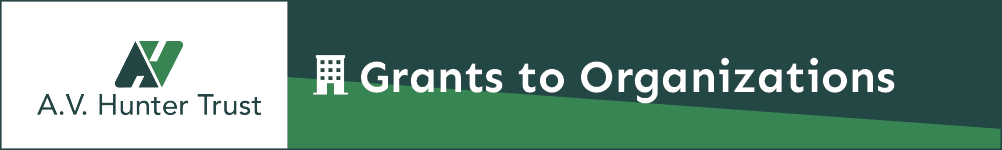 Grant Application QuestionsFunding Notification*
All communication related to funding will be sent to you via email from this email address: A. V. Hunter Trust – Grants to Organizations administrator@grantinterface.com  To ensure that you receive this communication, please add this email address to your email contact list, and make sure that it is not blocked by your firewalls or spam filters.  Please also whitelist the @avhuntertrust.org domain in your email as well. I have added administrator@grantinterface.com to my email contact list.Mailing Address Confirmation*
To ensure that any funding award checks are sent to the correct location, please verify that the correct mailing address is listed in the Contact Info section at the top of this page.  If you need to update this, you can click the pencil icon in that section to make any changes necessary. The mailing address listed in the Contact Info section at the top of this page is correct.
Amount of Grant Request*Year Founded*Please answer each of the following questions as they relate to your last completed fiscal year.Please include commas in all number formats. Example: 1,400,000.Mission Statement (1,000 characters)*Geographic Area Served (1,000 characters)*Number of Full-time Employees*Number of Part-time Employees*Number of Volunteers*Anti-Discrimination Statement*
Does your organization have an anti-discrimination statement that has been approved by the board of directors?YesNoInclusiveness (2,500 characters)*
Describe how the organization strives to be inclusive in its programs, staff, board, and volunteers, and describe the progress to date.
Total Number of Unduplicated Individuals Served*
Please provide the total number of unduplicated individuals served during your most recently completed fiscal year.Is this number served:*DuplicatedUnduplicatedPlease provide a description of what this number represents. (2,000 characters)*Current Programs (5,500 characters)*
Provide a brief description of all of the organization's current programs.Program Impact (3,000 characters)*
For each program listed above, include target population and numbers served during your last completed fiscal year.Evaluation (3,500 characters)*
Describe how you evaluate impact.Collaboration (3,500 characters)*
Give a brief description of up to three of the organization's most significant collaborative efforts.Volunteers (3,500 characters)*
Describe how the organization involves volunteers within a typical fiscal year.Success and Challenges (3,500 characters)*
Describe the significant successes and challenges the organization has experienced in recent years and your efforts to address them.Strategic Plan*
Does the organization have a strategic plan?YesNoGoals/Planning (4,500 characters)*
List the current goals and describe the focus of any current planning efforts.Personal Interest Story (2,000 characters)*
Help paint a picture of just how impactful your programs are and demonstrate the true benefit of your work. You may:Relate several short storiesTranscribe notes from clients, family members, volunteers, etc.Include quotes from surveys, etc.Share anecdotes We only ask that you be specific, not generic. For instance:Specific: For many years we have been dealing with our son’s physical and emotional challenges. Then a business associate suggested that we check into the ABC Therapeutic Riding Center. What an incredible place! After just two months of weekly visits, our son was speaking more, walking longer distances, and acting out less. Each week he seems to make more progress in both the physical and behavioral realms -- things we never dreamed possible! He Application A. V. Hunter Trust, Inc. Printed On: 3 August 2021 2021 - November 1 - Grant Application/Report 4 looks forward to each visit because he absolutely loves his horse and therapist at ABC. We can’t thank you enough!Generic: One parent wrote, "ABC organization is great and your staff treated us so well. Thank you!"Personal Interest Story Photos or Video:
If you have online photos or a video about personal interest stories within your organization, you may include the link here.Optional (3,500 characters):
If there is additional information that is vital to convey in this proposal, do so here.
IRS Form 990 / 990 EZ / 990 N (e-Postcard) (2,500 characters)*
Please attach your most recently completed IRS form along with any explanation of special circumstances. If you are attaching a 990 EZ or if you file a 990 N, please provide the breakdown of your expenses between Program, Administration, and Fundraising.Audit / Review / Compilation (if conducted) (2,500 characters)
Please attach your most recently completed audit, review or compilation along with any explanation of special circumstances.In-house Financials - Income Statement*
Please attach your Income Statement (Statement of Financial Activities) for the last completed fiscal year.In-house Financials - Balance Sheet*
Please attach your Balance Sheet (Statement of Financial Position) for the last completed fiscal year.Budget for current year*Major Contributors*
Please use the template included on our website (https://avhuntertrust.org/what-we-fund/grants-to-organizations-apply/#application-process) to provide information on Major Contributors for the last two years.  Attach the completed form.  Include any grants from the A. V. Hunter Trust.In-Kind Contributions*
Please attach a one-page list of significant in-kind donations (donated goods and professional services) received by the organization.Key Staff*
Please attach a one-page list of key staff members in the organization including their respective roles, qualifications, and length of service.Board of Directors*
Please attach a one-page list of the current Board of Directors for your organization including only names, board position, term of service, and professional affiliations.Annual Report
Include a link or upload your annual report here if you have one.Continuing Funding (2,500 characters)*
Please state whether or not you anticipate continued funding from your top three to five major contributors (including government sources).  List each of the donors separately with an explanation for each one.  Please do not include A.V. Hunter Trust in this section.If this is your first year requesting funding from the A. V. Hunter Trust, please skip the Grant Report section and go directly to the Electronic Signature.Please complete this Grant Report form if you have received a grant from the A. V. Hunter Trust in the past year. Regardless of when funding was received, your grant report should reflect a full 12 month period. All fields are required!Please define the period covered by this grant report.
For example: "7/1/2020 through 6/30/2021” or "1/1/2020 through 12/31/2020."Progress and Results (3,500 characters)
Last year, your organization provided a list of goals in the Goals/Planning section.  Describe the progress made toward these stated goals.Lessons Learned (3,500 characters)
Describe what the organization learned based upon the results, successes, and challenges reported.  Address programmatic, evaluative, or organizational changes that will be made based upon these lessons.Significant Changes (3,500 characters)
Have there been any significant changes in your organization since the grant application was submitted?  This could be capital campaigns, changes in leadership, changes in funding, etc.Changes to Tax Exempt Status
Have there been any changes to your organization's federal tax exempt status since you were awarded this grant?  If yes, please explain in the "Significant Changes" section above.YesNoElectronic Signature*
By typing my name below, I certify that the information contained in this application is true and correct to the best of my knowledge.*Indicates required fields